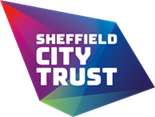 Job Title:		Communications and Press Relations ManagerJob Level:		Senior Manager Responsible To:	Head of Marketing, Sales & ICTDirect Reports:	nonePlace of Work:	Hybrid working - based at Ponds Forge with expected travel to other venues as a when required.Purpose of the JobThe role is focussed on increasing awareness and improving perceptions of the organisation through highlighting the significant positive impact Sheffield City Trust delivers for the city and people of Sheffield.Job Summary: 	 The role holder will be expected to regularly engage with external and internal stakeholders to shift perceptions of the organisation.  As such, the individual will need to be able to:Build our PR, active influencer and advocate community to increase our profile locally and regionally amongst our stakeholders Build strong working relationships to be the first to hear of stories and opportunities that align with your communications strategyCreate impactful ideas that communicate the values and outputs of the organisation to increase brand affinity in customers and stakeholdersKey Responsibilities:Working with internal colleagues to engage directly with key stakeholders; ensuring colleagues are prepared and comfortable to professionally deliver agreed key messages and engage in debate to shift perceptions and correct misunderstandingsCreate and Deliver comprehensive communications programme with all stakeholder groups to increase awareness of current activities and successes within the organisationEngage and manage press contacts to ensure that we are influencing the published news agendaExplore and experiment with new formats to deliver compelling content and initiatives to deliver a clear consistent communications planBuild and report against a set of KPIs that help us determine audience engagement, brand reach and content relevancy.Expected BehavioursICAN – Our company culture is built on this ethos. Supporting, helping, offering excellent service to all customers, stakeholders, and colleagues. Comfortable switching from strategy to tactical execution quickly, that could mean building out a quarterly editorial programme in the morning to writing and publishing a blog post in the afternoon. An agile thinker, someone who understands that in developing new initiatives, plans change quickly. You must be comfortable with this and able to thrive on it. Experienced at working with external media/press organisation and have the associated skills to deliver first time; e.g. outstanding copywriter with a keen attention to detail. Highly articulate and able to influence in a cross-functional team environmentA Clear and eloquent communicator Able to demonstrate a track record in building brand narratives that an entire organisation has rallied behind 